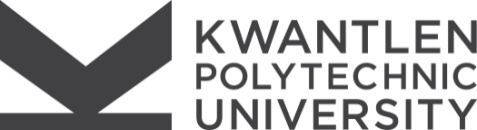 October 23, 2013: Orgasm Inc.: A Conversation with Liz CannerSelected Books Available at KPU LibraryBad pharma : how drug companies mislead doctors and harm patients; Goldacre, BenQV 737.1 G65 2012 LANGLEYDeadly spin : an insurance company insider speaks out on how corporate PR is killing health care and deceiving Americans; Potter, WendellW 275 AA1 P68 2010 RICHMONDDevalued and distrusted : can the pharmaceutical industry restore its broken image? LaMattina, John eBookHealth care in Canada: a citizen's guide to policy and politics; Fierlbeck, KatherineW 84 DC2 F54 2011 SURREY, LANGLEYHooked : ethics, the medical profession, and the pharmaceutical industry ; Brody, HowardW 50 B76 2007 SURREYIll-health Canada: putting food and drug company profits ahead of safety; McBane, MichaelWA 33 DC2 M32 2005 SURREY, RICHMOND, eBookOur daily meds : how the pharmaceutical companies transformed themselves into slick marketing machines and hooked the nation on prescription drugs; Petersen, MelodyQV 736 P415 2008 SURREYPrescribed norms : women and health in Canada and the United States since 1800; Warsh, Cheryl Lynn WA 309 W37 2010 LANGLEYPrescribing by numbers : drugs and the definition of disease; Greene, Jeremy A.WZ 64 G74 2006 SURREYProfits before people? : ethical standards and the marketing of prescription drugs; Weber, Leonard J.QV 736 W43 2006 SURREYSelling the fountain of youth : how the anti-aging industry made a disease out of getting old--and made billions; Weintraub, ArleneWT 11 AA1 W45 2010 SURREYTake as directed: your prescription for safe health care in Canada; Church, RhondaQV 55 M33 2010 LANGLEY, eBookThe push to prescribe: women and Canadian drug policy; Ford, Anne RochonQV 771 P87 2010 SURREY, eBookFor additional items try the following subject searches in the library catalogueDrug Industry ethicsHealth PolicyMedicine Research Medical policy Pharmaceutical policyWomen Health and hygiene Women's health services Women Sexual behaviorDVDs/Streaming VideoHealth for saleStreaming VideoOrgasm Inc. HQ 29 O7 2009 SURREYPills: never enough!Streaming VideoSelling sicknessHD 9665.5 S45 2004 SURREYSickoW 84 AA1 S52 2007 SURREYThe Medicated ChildStreaming VideoSearch Summon for additional DVDs and streaming videos (limit your search to Show content type: Video Recording)For journal articles on these topics try a search in Summon and limit your search to Journal Article or limit to articles from scholarly publications, including peer-review.